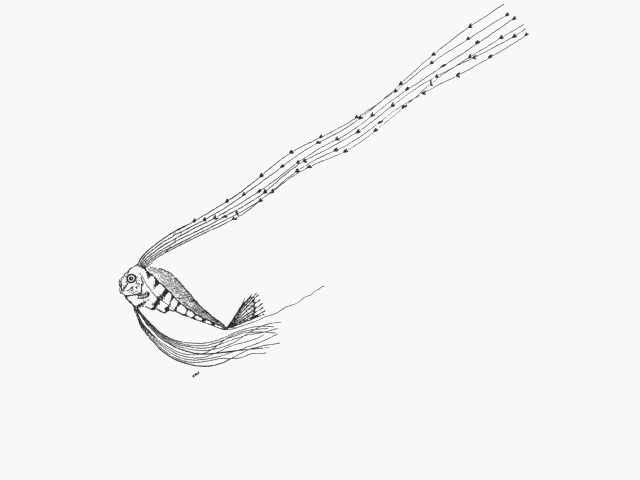 OBSERVACIÓN PROPUESTA PARA EL DAPERAFecha de la observación:    /  /    	Localidad:      Especie (si es conocida):       Fotografía:   SÍ  /   NO               Ejemplar conservado:   SÍ  /   NOCircunstancias: 	Longitud:         cm	Peso:         kg	Estado:  Vivo 		Muerto 	Herido 	Liberado 	Profundidad:        metros	   Arte de pesca:       	Otros:       ObservadorNombre:       Teléfono:       Mail:        @      ComunicanteNombre:       Teléfono:       Mail:        @      Enviar a: dapera@caib.es, o bien, entregar en cualquier oficina del Gobierno o del Consejo Insular con destino al Servicio de Recursos Marinos, Dirección General de Pesca y Medio Marino. C/ de la Reina Constança, 4, Palma, 07006.